 	Calendario 2024	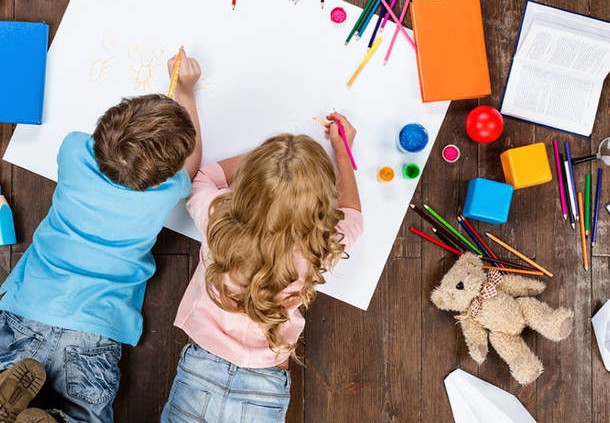 Ogni bambino è un'artista2024www.Il-Calendario.itL'imposta di pubblicita', nel rispetto del regolamento locale, e' a carico di chi espone in pubblico questo calendarioGennaioFebbraioMarzoAprileL  Ma Me G  V  S  D  L Ma Me G  V  S  D   L Ma Me G  V  S  D   L Ma Me G  V  S  D 1	2	3  4   5   6   71  2  3   41   2	31	2	3  4   5   6   78	9 10 11 12 13 145	6	7	8 9 10 114	5	6  7   8   9 108	9 10 11 12 13 1415  16  17 18 19 20 2112 13  14 15 16 17 1811 12  13 14 15 16 1715 16  17 18 19 20 2122  23  24 25 26 27 2819 20  21 22 23 24 2518 19  20 21 22 23 2422 23  24 25 26 27 2829 30  3126 27  28 2925 26  27 28 29 30 3129 30MaggioGiugnoLuglioAgosto  L Ma Me G  V  S  D 1   2	3   4   56	7	8   9 10 11 1213  14  15 16 17 18 1920  21  22 23 24 25 2627 28  29 30 31  L Ma Me G  V  S  D 1   23	4	5   6   7   8   910  11  12 13 14 15 1617  18  19 20 21 22 2324  25  26 27 28 29 30  L  Ma Me  G  V   S   D 1	2	3  4  5  6  78	9  10 11 12 13 1415  16  17 18 19 20 2122  23  24 25 26 27 2829 30  31  L Ma Me G  V  S  D 1   2	3  45	6	7   8   9 10 1112  13  14 15 16 17 1819  20  21 22 23 24 2526 27  28 29 30 31SettembreOttobreNovembreDicembre  L Ma Me G  V  S  D   L Ma Me G  V  S  D   L Ma Me G  V  S  D   L Ma Me G  V  S  D 11	2	3  4   5   61  2   312	3	4  5   6   7   87	8	9 10 11 12 134	5	6  7   8   9 102	3	4  5   6   7   89 10  11 12 13 14 1514 15  16 17 18 19 2011 12  13 14 15 16 179 10  11 12 13 14 1516 17  18 19 20 21 2221 22  23 24 25 26 2718 19  20 21 22 23 2416 17  18 19 20 21 2223 24  25 26 27 28 2928 29  30 3125 26  27 28 29 3023 24  25 26 27 28 293030 31